                        Ruská 264, 417 01 Dubí 1, Tel: 417 554 626, fax: 417 554 643,  e-mail: pipal@mesto-dubi.cz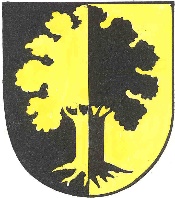 Dubí 8.2.2021						XXXXXXXXXXXXX								XXXXXXXXX							XXXXXXXXXXXXXVážená paní XXXXXXXXX,		odpovídám Vám tímto na Vaší žádost o poskytnutí informace dle zákona č. 106/1999 Sb. ze dne 21.1.2021 ohledně vybudování kanalizace v ulici Pod Lesem. Pro tuto lokalitu má město již od roku 2010 zhotovený projekt a již několikrát se pokoušelo o získání dotačních prostředků na tuto akci. V roce 2018 jsme nechali celou dokumentaci pro tuto kanalizaci aktualizovat, abychom byli připraveni v případě vypsání dotačního titulu, který bude vhodný pro tento druh stavby, žádost podat. Na podzim loňského roku byl takový dotační program vypsán a byli jsme připraveni žádost o dotaci podat. Bohužel nám nebyla ani přijata, protože tato lokalita nesplňuje požadavky dané programem. Zde musím vysvětlit v čem. Jedním ze základních parametrů pro dotační programy na odkanalizování je parametr tvz. ekvivalentního obyvatele a přepočet nákladů na tuto jednotku. Pro tuto lokalitu je předpokládaný rozpočet cca 8 milionů korun a dle naší evidence je zde 37 ekvivalentních obyvatel v jedenácti zkolaudovaných domech. Maximální limit pro přijetí a případnou podporu podané žádosti o dotaci je 80.000,- Kč na jednoho ekvivalentního obyvatele. Jednoduchým propočtem zde vychází náklad na jednoho ekvivalentního obyvatele cca 216.000,-Kč a z tohoto důvodu zatím neexistoval program, který by bylo možné pro vybudování této kanalizace využít. Zde je nutné ještě připomenout, že takovýchto neodkanalizovaných odlehlých částí má naše město více a není ve finančních možnostech rozpočtu města tyto akce financovat z vlastních zdrojů. Proto vždy vyhledáváme dotační programy, ale narážíme stále na stejný problém, kterým je daný limit poskytnutých prostředků na ekvivalentního obyvatele a tento limit se nedaří dodržet z důvodu řídké zástavby v lokalitě Pod Lesem a také v dalších lokalitách. Jsme připraveni tuto kanalizaci vybudovat, ale je to podmíněno vypsáním příslušného programu, který nebude mít tak přísné hodnocení nákladů na ekvivalentního obyvatele, ale dle dostupných informací takový program není vůbec v plánu, a to ani evropský a ani národní. Z uvedeného tedy vyplývá, že kanalizace v lokalitě Pod Lesem nebude zhotovena z finančních prostředků města, protože je nemá a bude nutné čekat, zda se něco nezmění v dotační politice podpory výstavby kanalizací v podobných případech. Proto žádný termín pro tuto akci není. 	Dále zde ve své žádosti uvádíte výstavbu kanalizace v ulici Podkrušnohorská. Tato kanalizace byla vybudována za soukromých prostředků investora zasíťování plánovaných parcel a z prostředků města Dubí zde nebyla vydána ani jedna koruna. Soukromý investor platil veškeré sítě, včetně komunikace a veřejného osvětlení. Takto je to nastaveno ve všech podobných projektech, kde se připravuje výstavba více domů.	Na závěr ještě uvádím, že v dané lokalitě dle informace Stavebního úřadu likvidují všechny objekty odpadní vody v souladu se zákonem a není zde tedy žádná „havarijní“ situace, která by žádala nutnost okamžitého řešení.Ing. Petr Pípalstarosta města Dubí